Universidade de São PauloFaculdade de Filosofia, Letras e Ciências HumanasDepartamento de História Prof. Rodrigo Goyena Soarese-mail: rodrigo.goyenasoares@usp.br2º semestre 2021 – FLH0647História Econômica do Brasil ImpérioA formação do complexo cafeeiro vale-paraibano na década de 1830SALLES, Ricardo, MARQUESE, Rafael. A cartografia do poder senhorial: cafeicultura, escravidão e formação do Estado nacional brasileiro, 1822-1848. In: MUAZE, Mariana, SALLES, Ricardo (orgs.). O Vale do Paraíba e o Império do Brasil nos quadros da Segunda Escravidão. Rio de Janeiro: FAPERJ / 7 Letras, 2015. O constitucionalismo portuguêsO Vintismo, levante constitucionalista no Porto, assume duas faces:Face liberal: limitação do poder real. Convocação das Cortes para deliberar sobre projeto constitucional que deveria pôr fim ao absolutismo português.Face conservadora: restringir autonomia do Brasil e desfazer os tratados com a Inglaterra. Exige-se o regresso do Dom João VI.Para o Brasil, Vintismo relembrava condição colonial, embora não houvesse intencionalidade quanto à recolonização:Tratados Desiguais!Duas faces do Vintismo guardam relação com grau de autonomia que seria dado ao Brasil.O Primeiro ReinadoA Constituição de 1824A Assembleia Constituinte de 1823Formação do novo ministério: José Bonifácio de Andrada e SilvaPaís fraturado: 11 mil tropas portuguesas contra 13 mil brasileiras.Exército e Marinha do Brasil superiores em número aos dos Estados Unidos.Por que dar uma Constituição ao novo Império?Garantir unidade territorial.Integrar preceitos liberais: modelo vintista.3 de junho de 1823: convocação da Constituinte. Dom Pedro I somente juraria à nova Constituição se a julgasse digna dele.Contornar possíveis excessos liberais.11 de novembro de 1823: Pedro I dissolve a Assembleia Constituinte.Inspiração no movimento português da Vilafrancada: 3 de junho de 1823, pôs-se fim à experiência liberal das Cortes.Restauração do poder absolutista de Dom João VI. No Brasil, a Vilafrancada tornou-se “A Noite de Agonia”.Exílio dos irmãos Andrada.Juras de Pedro I, contudo: daria uma constituição duplamente mais liberal.A crise econômica do Primeiro ReinadoCrise na quase totalidade do Primeiro Reinado.Renovados os privilégios alfandegários com a Inglaterra.Empréstimo de 2 milhões de libras esterlinas contraído junto à Inglaterra, como preço do reconhecimento da independência pago a Portugal.Novo empréstimo de 3 milhões de libras após a independência:Empréstimos constituem 15% do PIB brasileiro.Guerra Cisplatina (1825-1828).Ao término da guerra, os títulos do tesouro em circulação somavam 21,5 mil contos de réis, quando o orçamento imperial era de 12 mil.Banco do Brasil recorre à emissão do meio circulante:Inchaço monetário.Títulos do tesouro passam a ser pagos com altos índices de deságios: O detentor do título, quando buscava ser ressarcido pelo empréstimo feito aos cofres públicos, recebia papel-moeda em valor inferior aos depósitos iniciais em moeda metálica.1829: Extinção do Banco do Brasil.Daí em diante, somente circularia papel-moeda.Constantes desvalorizações do mil-réis contribuíram para o surto inflacionário.Favoreceu exportações: café, couro, cacau e fumo.Mas! Afeta capacidade de importação.Quais recursos para melhorar situação orçamentária?Taxar exportações?Acentuaria a oposição liberal, ligado às facções brasileiras de proprietários rurais.Taxar as importações?Cairia ingresso de bens manufaturados, quando a produção manufatureira nacional era pouco expressiva. Inflação.Tratados Desiguais. Extensão das preferências alfandegárias à França, Áustria, Prússia e às Cidades Hanseáticas (1826): reconhecimento da independência.Tratado Anglo-Brasileiro de 1826/7.Malgrado barganha vislumbrada por José Bonifácio. O Brasil representava para a Inglaterra, à época, em termos comerciais, metade do exportado para a Ásia, 2/3 do vendido para os Estados Unidos e ¾ do comércio com a América espanhola.1828: Lei Bernardo Pereira de Vasconcellos; equipara a barreira tarifária de 15% ad valorem aplicada às mercadorias inglesas.Garantir aliança política com a Europa!A nova ordem política do 7 de abril de 1831Com o Parlamento em recesso, formou-se a Regência Trina Provisória em 7 de abril de 1831.Duraria até 7 de junho do mesmo ano, quando se convocariam eleições na Assembleia Geral do Império, para formar uma Regência Trina Permanente.Rito previsto nos artigos 121 e 130 da Constituição de 1824.Pela formação de 7 de abril, quando se convocaram às pressas deputados e senadores no Paço do Senado, o senador Vergueiro, o senador Carneiro de Campos e o brigadeiro Francisco de Lima e Silva eram os novos regentes provisórios.Tão logo assumiram, decretou-se a destituição do ministério dos marqueses e a readmissão daquele demitido por Dom Pedro I.Anistiaram os presos políticos, e suspendeu-se temporariamente o Poder Moderador, o que significava que a Câmara de Deputados não poderia ser dissolvida.Em 7 de junho, era eleita a Regência Trina Permanente: confirmava-se o brigadeiro Francisco de Lima e Silva na regência, mas os outros dois foram substituídos por João Bráulio Muniz e por José da Costa Carvalho.O avanço liberal (1831-1837)1831: criação da Guarda Nacional (inspiração em sua homóloga francesa). Reequilibrar as forças no seio do Exército.A cúpula de comando do Exército era composta por portugueses.Limite de 10 mil homens para o Exército (antes eram 30 mil).Nomeação do padre Antônio Feijó para o ministério da Justiça:Avanço liberal em marcha acelerada:1832: criação do Código do Processo Criminal: habeas corpus e juiz de paz.Juiz de paz: eleito em base municipal, subordinando a Guarda Nacional, também de formação local.1834: Ato Institucional (única reforma constitucional no período):Votado pela Câmara de Deputados.Assembleias Provinciais tornam-se Assembleias Legislativas Provinciais: capacidade legislativa.Município neutro do Rio de Janeiro.Suspensão do Poder Moderador e do Conselho de Estado.Criação da Regência Una: deveria ter concordâncias das Assembleias Legislativas Provinciais, 4 anos de mandato. Feijó torna-se Regente Uno.Sedições populares e forças centrífugas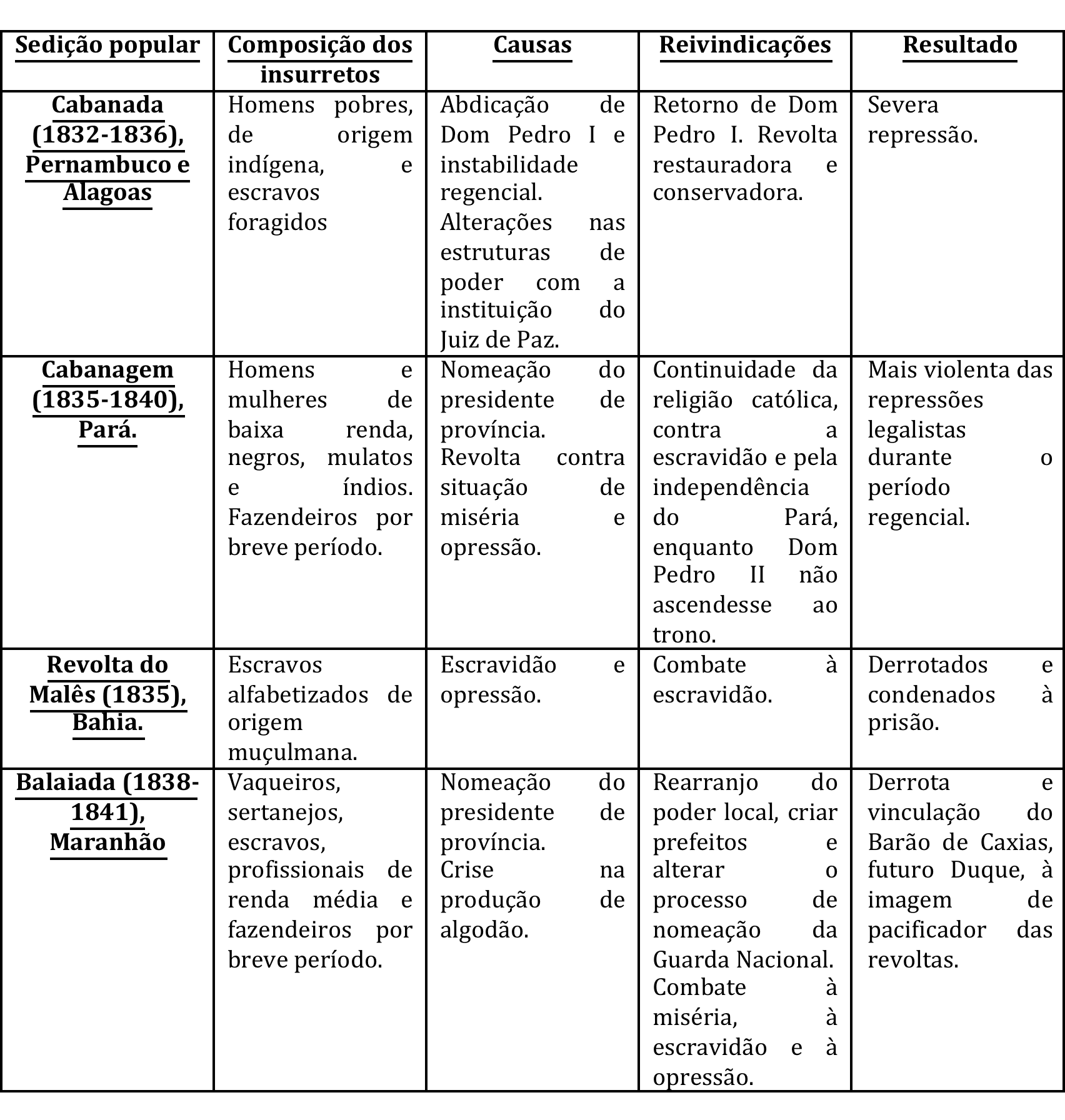 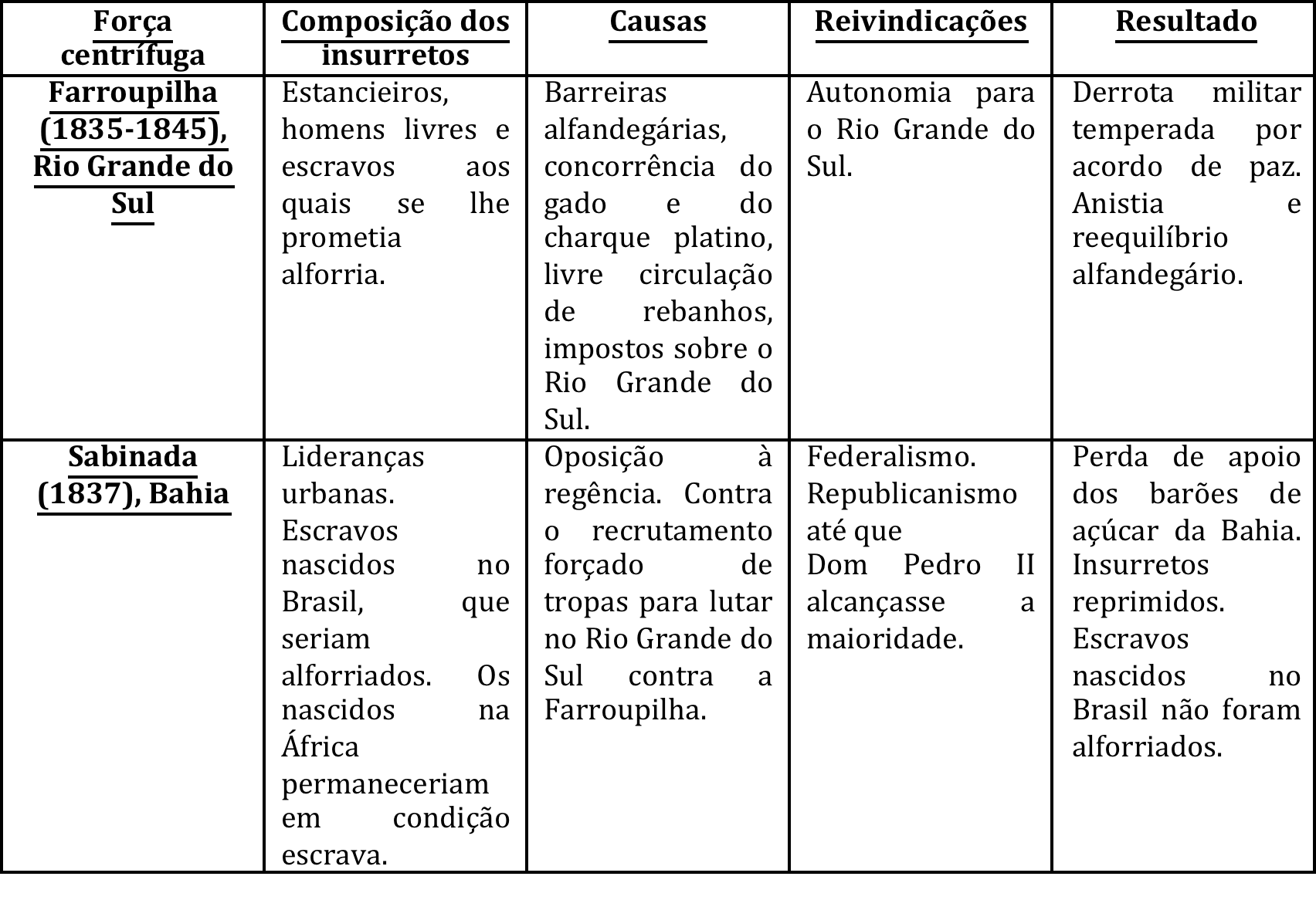 O regresso conservador e o golpe da maioridadeFeijó renuncia em 1837.Assume a presidente da Câmara Pedro de Araújo Lima, senhor de engenho pernambucano, conservador e inconteste opositor do Ato Adicional.1838: Araújo Lima vence eleições para a Regência Una: apoio de 15 das 18 províncias do Império. Deu-se início ao período do regresso conservador: regresso à centralização, à autoridade, ao reinado em detrimento da regência.Medidas adotadas por Araújo Lima:Bernardo Pereira de Vasconcellos nomeado para a pasta de Justiça. Maciel Monteiro para os Negócios Estrangeiros e Joaquim José Rodrigues Torres, futuro Visconde de Itaboraí, para a Marinha; Miguel Calmon para a Fazenda.1840: Lei de Interpretação ao Ato Adicional:Assembleias Provinciais perdem faculdade de legislar, de nomear e de transferir funcionários e de suspender sumariamente os magistrados.Formação política do complexo cafeeiro no vale do paraíba fluminense. Volume das exportações brasileiras, 1821-1850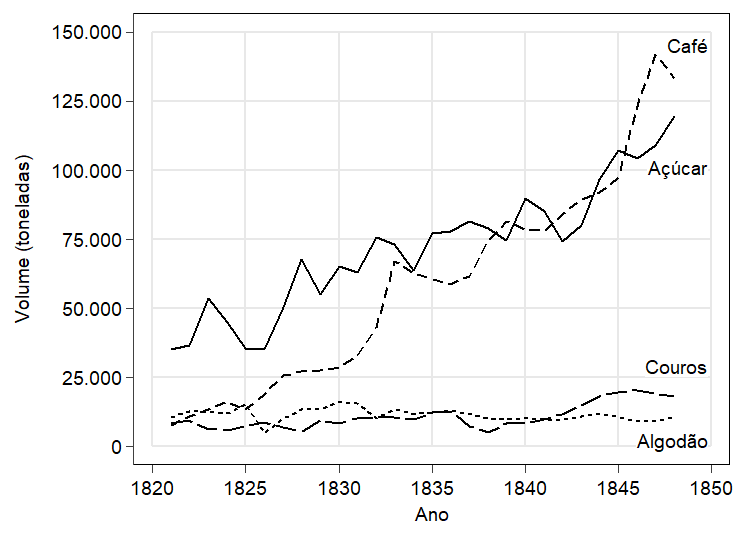 Fonte: Instituto Brasileiro de Geografia e Estatística. Repertório Estatístico do Brasil: quadros retrospectivos, n. 1 (separata do Anuário Estatístico do Brasil, ano V, 1939/1940). Rio de Janeiro: Serviço Gráfico do IBGE, 1941, pp. 84 e 86.Valor das exportações brasileiras, 1821-1850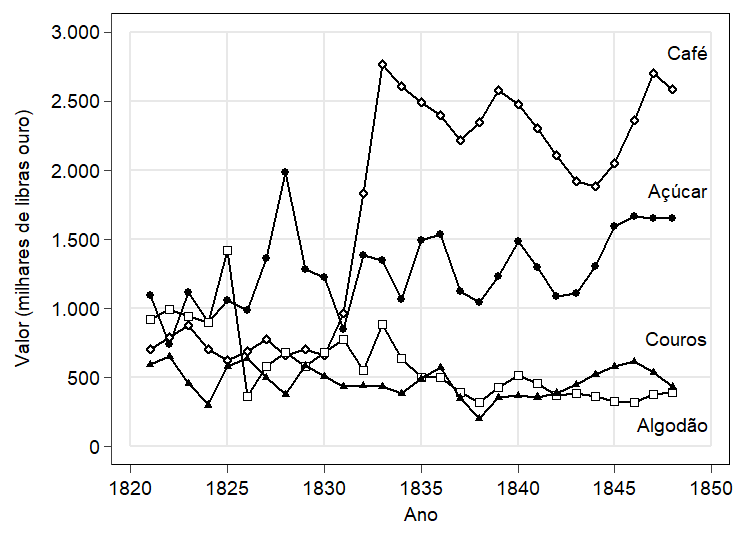 Fonte: ver gráfico anterior.Africanos desembarcados no Brasil por região, 1821-1850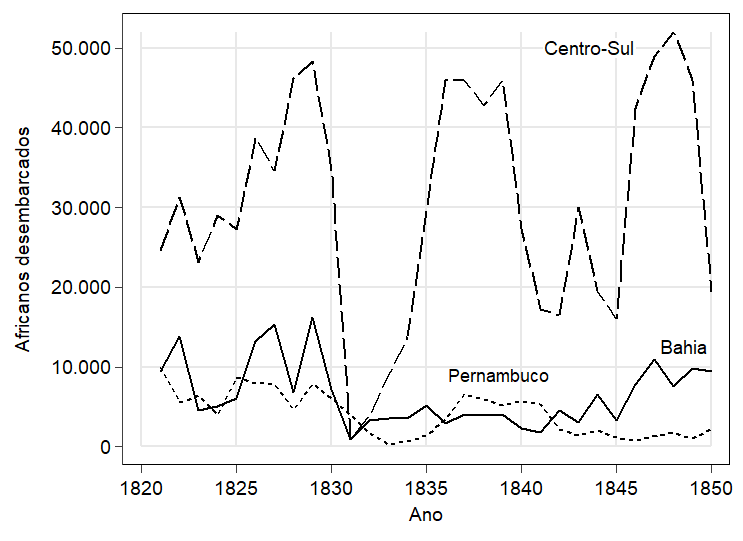 Fonte: https://www.slavevoyages.org/estimates/Osig7Gug, consultado em 5 de mar. 2021. 1841: retorno dos conservadores.Reestabelecimento do Conselho de Estado.Reestabelecimento do Poder Moderador.Reforma do Código do Processo Criminal: juiz de paz sai de cena (embora ainda eleito), visto que, agora, era submetido ao poder dos chefes de polícia nomeados pela Corte.Reforma da Guarda Nacional: oficiais nomeados pela Corte – restringir poder local -. Exército retoma responsabilidade sobre a integridade do país.